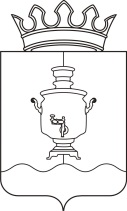 Глава муниципального района - 
председатель Земского собрания 
Суксунского муниципального районаПостановление ______________						№ ______________В соответствии со ст. 80 Устава Суксунского муниципального района,ПОСТАНОВЛЯЮ:Провести внеочередное заседание Земского собрания Суксунского муниципального района в конференц-зале Администрации Суксунского муниципального района 05.09.2016 г. Начало заседания – 14 часов. ПРОЕКТ ПОВЕСТКИ ДНЯзаседания Земского собрания Суксунского муниципального районаО проведении внеочередного 
заседания Земского собрания1.О внесении изменений в Решение Земского собрания Суксунского муниципального района от 24.12.2015 № 250 «О бюджете Суксунского муниципального района на 2016 год и на плановый период 2017 и 2018 годов»Глава муниципального района – председатель Земского собрания Суксунского муниципального района И.А. Пучкин